Publicado en Barcelona el 15/12/2020 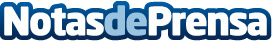 Grupo Nieves amplía su red de estaciones con una nueva Estación de Servicio para transportistas en LlersLa compañía energética Nieves cuenta con su primera estación de servicio propia en Girona con amplia variedad de serviciosDatos de contacto:PETRONIEVES, S.L.comunicacion@nievesenergia.com900 500 111Nota de prensa publicada en: https://www.notasdeprensa.es/grupo-nieves-amplia-su-red-de-estaciones-con Categorias: Internacional Nacional Cataluña Logística Industria Automotriz Otras Industrias http://www.notasdeprensa.es